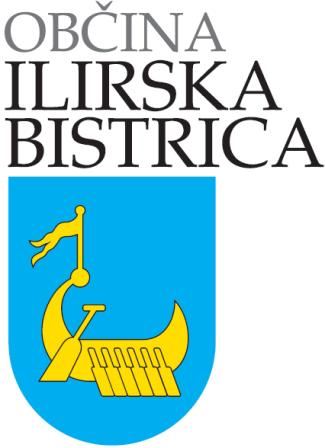 Bazoviška cesta 146250 Ilirska Bistricaštevilka:	430-36/2019datum:	12. april 2019Javno naročilo storitevREDNO VZDRŽEVANJE OBČINSKIH CEST NA OBMOČJU OBČINE ILIRSKA BISTRICA V OBDOBJU 2019 - 20234. DELPONUDBENI DELOBRAZEC št. 1 – 	Ponudba OBRAZEC št. 2 – 	Podatki o podizvajalcu in izjava podizvajalcaOBRAZEC št. 3 – 	Podatki o soponudniku in pooblastilo soponudnikaOBRAZEC št. 4 – 	Izjava o sprejemanju pogojev in upoštevanju veljavnih predpisovOBRAZEC št. 5 – 	Soglasje osebOBRAZEC št. 6 – 	Izjava o omejitvah poslovanjaOBRAZEC št. 7 – 	Izjava o udeležbi fizičnih in pravnih oseb v lastništvu subjektaOBRAZEC št. 8 – 	Tehnične in strokovne zmogljivosti za izvedbo naročilaOBRAZEC št. 9 – 	Reference ponudnikaOBRAZEC št. 10 – 	Referenčno potrdiloOBRAZEC št. 11 – 	Menična izjava s pooblastilom za izpolnitev in unovčenjeOBRAZEC št. 12 – 	PredračunOBRAZEC št. 13– 	Specifikacija predračuna OBRAZEC št. 14 – 	Ceniki (delovna sila, materiali, mehanizacija, prevozi)OBRAZCI IN IZJAVE ZA SESTAVO PONUDBEVSEBINA PONUDBE:Ponudniki morajo ponudbi priložiti naslednje dokumente glede na način predložitve ponudbe (samostojna ponudbe / ponudba s podizvajalci / skupna ponudba):PredložitevKjer je zahtevana predložitev »v ponudbi«, mora ponudnik v ponudbi obvezno predložiti zahtevane dokumente.Menična izjava se predloži skladno z določilom v točki 1.2.3. dokumentacije v zvezi z oddajo javnega naročila.Predložitev »po pozivu naročnika« pomeni, da si naročnik pridržuje pravico po poteku roka za prejem ponudb, v času preverjanja prejetih ponudb, zahtevati od ponudnika predložitev navedenih dokumentov. Ponudnik navedena dokazila lahko predloži že v ponudbi.Naročnik si pridržuje pravico, da od ponudnika zahteva predložitev kateregakoli dodatnega dokazila, ki bo dokazoval izpolnjevanje pogojev določenih v 2. delu, točka 2.1. in/ali ostalih zahtev naročnika iz te dokumentacije in jih naročnik ne more pridobiti sam iz uradnih baz podatkov ali drugih evidenc.Vsebina ponudbe služi ponudniku kot kontrolnik kompletnosti ponudbe. OBRAZEC št. 1Ponudnik:Naročnik:OBČINA ILIRSKA BISTRICABazoviška cesta 14, 6250 Ilirska BistricaV postopku oddaje javnega naročila storitev po odprtem postopku REDNO VZDRŽEVANJE OBČINSKIH CEST NA OBMOČJU OBČINE ILIRSKA BISTRICA V OBDOBJU 2019 – 2023, ki je bil objavljen na Portalu javnih naročil in Uradnem listu Evropske unije, dajemo naslednjoPONUDBOI.NAČIN PREDLOŽITVE PONUDBE:(opomba: ustrezno obkrožiti)Izjavljamo, da dajemo ponudbo:samostojno – kot samostojen ponudniks podizvajalci – kot samostojen ponudnik s podizvajalciskupno ponudbo – kot partner v skupini ponudnikovskupno ponudbo s podizvajalci – kot partner v skupini ponudnikov s podizvajalci.II.PODATKI O PONUDNIKU:III.SKUPNA PONUDBA:Izjavljamo, da bomo pri izvedbi naročila sodelovali z naslednjimi partnerji v skupini:(opomba: v primeru, da ponudnik v točki I. tega obrazca obkroži, da oddaja skupno ponudbo, mora obvezno izpolniti spodnjo tabelo):IV.SODELOVANJE S PODIZVAJALCI:Izjavljamo, da bomo pri izvedbi naročila sodelovali z naslednjimi podizvajalci: (opomba: v primeru, da ponudnik v točki I. tega obrazca obkroži, da bo pri izvedbi naročila sodeloval s podizvajalci, mora obvezno izpolniti spodnjo tabelo):V.IZRAČUN VREDNOSTI PONUDBE:Naročniku izjavljamo, da:smo pri izračunu vrednosti ponudbe upoštevali vse postavke določene v obrazcu specifikacije predračuna in vse elemente, ki vplivajo na izračun ponudbene vrednosti za izvajanje storitev rednega vzdrževanja občinskih cest na območju občine Ilirska Bistrica, smo pri izračunu vrednosti ponudbe upoštevali vrsto storitev rednega vzdrževanja občinskih cest na območju občine Ilirska Bistrica, predviden obseg izvajanja storitev in predviden časovni okvir izvajanja storitev,smo pri izračunu vrednosti ponudbe upoštevali vse zahteve naročnika iz dokumentacije v zvezi z oddajo javnega naročila, kot tudi, da da se storitev izvaja na celotnem območju občine Ilirska Bistrica,da smo kalkulacije ponujenih cen posameznih storitev izvedli na način, da bomo v primeru, da bomo izbrani kot najbolj ugoden ponudnik, naročniku, to je Občini Ilirska Bistrica, lahko storitve obračunavali po postavkah iz specifikacije predračuna (Obrazec št. 13) in cenikov (Obrazec št. 14), kar pomeni, da smo pri kalkulaciji ponudbenih cen upoštevali morebitne potne stroške, administrativne in ostale stroške ter stroške dela, ki so vezani na prihod delovne ekipe na lokacijo izvedbe storitev; naročniku torej ne bomo zaračunavali kakršnihkoli dodatnih stroškov.VI.POPOLNOST PONUDBENIH CEN:Izjavljamo, da v primeru, da:v specifikaciji predračuna in/ali cenikih niso izpolnjene vse postavke, ali smo pri posamezni postavki vpisali »0,00« ali zneska nismo vpisali, so dela iz neizpolnjenih postavk upoštevana v ostalih postavkah, ne glede na to ali je to v obrazcu specifikacije predračuna in/ali cenikih vpisano, da so postavke upoštevane v ostalih postavkah ali ne.Izjavljamo tudi, da smo seznanjeni s tem, da nam naročnik v nobenem primeru ne bo priznal naknadno določenih cen ali podražitev za postavke, pri katerih v specifikaciji predračuna in/ali ceniku nismo vpisali cen ali smo vpisali »0,00« ali zneska nismo vpisali. VII.FIKSNOST CENNaročniku izjavljamo:da so ponujene cene na enoto, za posamezno vrsto storitve, ki smo jih navedli v obrazcu specifikacije predračuna in v cenikih, fiksne najmanj za obdobje enega leta od sklenitve pogodbe, to je od podpisa le-te s strani obeh pogodbenih strank, da smo seznanjeni s tem, da se po poteku enoletnega obdobja iz prve alineje cena lahko spremeni največ do uradno objavljenega indeksa rasti cen življenjskih potrebščin, ki ga uradno objavi Statistični urad Republike Slovenije za preteklo leto, in ne več kot enkrat letno, skladno s pravilnikom, ki določa način valorizacije denarnih obveznosti, ki jih v večletnih pogodbah dogovarjajo pravne osebe javnega sektorja oziroma, če bi bil v času izvajanja naročila sprejet nov predpis na podlagi novega predpisa,da smo seznanjeni s tem, da bo naročnik kakršen koli predlog za povišanje cene, ki ne bo v skladu s pravilnikom, ki določa način valorizacije denarnih obveznosti, ki jih v večletnih pogodbah dogovarjajo pravne osebe javnega sektorja oziroma, če bi bil sprejet nov predpis, v skladu z novim predpisom, zavrnil,da bomo pred povišanjem cene o tem pisno obvestili naročnika in obrazložili razloge za povišanje cene in da smo seznanjeni s tem, da se cena lahko poviša samo ob soglasju naročnika, sicer se šteje, da cene za posamezno vrsto storitve, niso povišane. VIII.IZJAVA O IZROČITVI ZAVAROVANJA:Izjavljamo, da bomo v kolikor bomo izbrani v postopku javnega razpisa za oddajo javnega naročila storitev po odprtem postopku REDNO VZDRŽEVANJE OBČINSKIH CEST NA OBMOČJU OBČINE ILIRSKA BISTRICA V OBDOBJU 2019 – 2023:v roku 10 dni po podpisu pogodbe naročniku izročili prvovrstno, nepreklicno, brezpogojno garancijo za dobro izvedbo pogodbenih obveznosti, izdano s strani banke ali zavarovalnice, plačljivo na prvi poziv, v višini 10% skupne pogodbene vrednosti z DDV, veljavno do vključno 31. avgusta 2023, v vsebini, ki je navedena v vzorcu garancije (2. del, točka 2.3.2. Zavarovanje za dobro izvedbo pogodbenih obveznosti).Naročniku izjavljamo, da smo seznanjeni s tem, da se šteje, da brez izročitve prvovrstne garancije za dobro izvedbo pogodbenih obveznosti pogodba ne bo veljavna, naročnik pa bo unovčil menico z menično izjavo dano za zavarovanje za resnost ponudbe.IX.IZSTAVITEV RAČUNOV IN PLAČILNI ROK:Naročniku izjavljamo, da:smo seznanjeni s tem, da se bodo računi za opravljeno storitev rednega vzdrževanja občinskih cest na območju občine Ilirska Bistrica izstavljali enkrat mesečno, in sicer do 08. dne v tekočem mesecu za pretekli mesec,bomo morali osnutek mesečnega poročila (situacije) o izvedenih storitvah rednega vzdrževanja občinskih cest predložiti naročniku v potrditev do 03. dne v tekočem mesecu za pretekli mesec in da je osnova za izstavitev mesečnega računa potrjeno mesečno poročilo (situacija) s strani naročnika, sprejemamo plačilo 30. dan od uradnega datuma prejema vsakega izstavljenega računa,bomo vse račune naročniku pošiljali v elektronski obliki (e-Račun), smo seznanjeni s tem, da bo naročnik, v primeru, da bomo pri izvedbi javnega naročila sodelovali s podizvajalcem, plačeval opravljeno delo podizvajalcu le, če bo podizvajalec zahteval neposredno plačilo; v navedenem primeru bomo k vsakemu izstavljenemu računu priložili račun svojega podizvajalca, ki ga bomo predhodno potrdili, ob čemer bodo upoštevane določbe v zvezi izstavljanjem elektronskih računov (e-Račun),smo seznanjeni s tem, da bomo morali v primeru, če bomo naročilo izvajali s podizvajalcem, podizvajalec pa ne bo zahteval neposrednega plačila, izvedena dela podizvajalcu plačevati sami, in da bomo morali v navedenem primeru na podlagi poziva naročnika poslati svojo pisno izjavo in pisno izjavo podizvajalca, da je podizvajalec prejel plačilo za izvedene storitve v zvezi s predmetnim javnim naročilom; seznanjeni smo s tem, da bomo morali navedeni pisni izjavi predložiti naročniku najpozneje v 60 dneh od plačila končnega računa s strani naročnika.X.VELJAVNOST PONUDBE:Ponudba velja do vključno 4 mesece od datuma za prejem ponudb. XI.IZJAVA O ODDAJI PRAVNO ZAVEZUJOČE PONUDBE:Izjavljamo, da smo z dejanjem oddaje ponudbe v informacijski sistem e-JN izkazali in izjavili voljo v imenu ponudnika in da smo seznanjeni s tem, da je ta ponudba za nas pravno zavezujoča ves čas veljavnosti ponudbe, ki je določen v točki X. kraj:	____________________datum:	____________________		            navodilo: Ponudnik obrazec št. 1 izpolni. Obrazec se v sistemu e-JN naloži v razdelek »Druge priloge« v pdf obliki.OBRAZEC št. 2Podizvajalec:PODATKI O PODIZVAJALCU IN IZJAVA PODIZVAJALCADELA, KI JIH PREVZEMA PODIZVAJALEC:	KOLIČINA, KI  JO PREVZEMA PODIZVAJALEC:VREDNOST del, ki jih prevzema podizvajalec:KRAJ IZVEDBE DEL PODIZVAJALCA	:	območje občine Ilirska BistricaROK IZVEDBE DEL PODIZVAJALCA	:	skladno z zahtevami naročnikaIZJAVA PODIZVAJALCA V ZVEZI S PLAČILIIzjavljamo, da smo seznanjeni z določbo petega odstavka, v povezavi z drugim in tretjim odstavkom 94. člena ZJN-3, da so neposredna plačila podizvajalcem obvezna, le če kot podizvajalec to zahtevamo. Glede na določbo 94. člena ZJN-3 izjavljamo, da pri izvedbi javnega naročila REDNO VZDRŽEVANJE OBČINSKIH CEST NA OBMOČJU OBČINE ILIRSKA BISTRICA V OBDOBJU 2019 – 2023 v kateri nastopamo kot podizvajalec:opomba: obvezno ustrezno označitizahtevamo neposredno plačilo:		DA				NE  kraj:	____________________					ime in priimek zakonitega								zastopnika podizvajalcadatum:	____________________		             žig				________________________								podpis zakonitega zastopnika*								________________________* opomba: v primeru, da obrazec podpiše oseba, ki ni zakoniti zastopnik podizvajalca mora biti ponudbi priloženo pooblastilo zakonitega zastopnika podizvajalcanavodilo: Podizvajalec, ki ga ponudnik navede v svoji ponudbi, mora obrazec št. 2 izpolniti. Obrazec mora biti datiran, žigosan in podpisan s strani zakonitega zastopnika podizvajalca ali s strani pooblaščene osebe podizvajalca. Obrazec se izpolni za vsakega od podizvajalcev, ki jih ponudnik navede v točki IV. Obrazca št. 1 – Ponudba. Glede na število podizvajalcev ponudnik obrazec kopira. Obrazec se v sistemu e-JN naloži v razdelek »Druge priloge« v pdf obliki.OBRAZEC št. 3Soponudnik:PODATKI O SOPONUDNIKU IN POOBLASTILO SOPONUDNIKADELA, KI JIH PREVZEMA SOPONUDNIK:	KOLIČINA, KI  JO PREVZEMA SOPONUDNIK:VREDNOST del, ki jih prevzema soponudnik:POOBLASTILO SOPONUDNIKAPodpisani potrjujem, da sem zakoniti zastopnik oziroma pooblaščenec soponudnika, ki daje skupno ponudbo in s tem dokumentom ZA VODILNEGA PARTNERJA POOBLAŠČAM:in za podpis skupne ponudbe:da v našem imenu podpiše ponudbo, tudi morebitno spremembo ali umik ponudbe in da v našem imenu sprejema vse informacije v zvezi s predmetnim javnim razpisom ter v primeru, da bomo izbrani v postopku javnega razpisa za oddajo javnega naročila storitev po odprtem postopku REDNO VZDRŽEVANJE OBČINSKIH CEST NA OBMOČJU OBČINE ILIRSKA BISTRICA V OBDOBJU 2019 – 2023, podpiše pogodbo, razen v primeru, da bi v dogovoru (pogodbi) o poslovnem sodelovanju določili, da pogodbo podpišejo vsi partnerji v skupini. Izjavljamo tudi, da bomo v primeru, da bomo izbrani ponudniki na predmetnem javnem razpisu pred podpisom pogodbe naročniku izročili pogodbo ali dogovor o poslovnem sodelovanju pri izvedbi javnega naročila za katerega dajemo ponudbo.datum:	žig	ime in priimek pooblaščene osebe:		________________________			podpis pooblaščene osebe*:________________________* opomba: v primeru, da obrazec podpiše oseba, ki ni zakoniti zastopnik soponudnika mora biti ponudbi priloženo pooblastilo zakonitega zastopnika soponudnikanavodilo: Soponudnik – partner v skupini mora obrazec št. 3 izpolniti. Obrazec mora biti datiran, žigosan in podpisan s strani zakonitega zastopnika soponudnika ali pooblaščene osebe. Obrazec predloži vsak od soponudnikov (partnerjev v skupini), ki je naveden v Obrazcu št. 1 – Ponudba. Zaradi večjega števila partnerjev v skupini ponudnik obrazec kopira. Obrazec se v sistemu e-JN naloži v razdelek »Druge priloge« v pdf oblikiOBRAZEC št. 4Ponudnik / podizvajalec / soponudnik:IZJAVA O SPREJEMANJU POGOJEV IN UPOŠTEVANJU VELJAVNIH PREDPISOVNaročniku Občini Ilirska Bistrica, Bazoviška cesta 14, 6250 Ilirska Bistrica, izjavljamo, da:smo se pred pripravo ponudbe v celoti seznanili s pogoji in zahtevami iz dokumentacije, ki se nanaša na javni razpis za oddajo javnega naročila storitev po odprtem postopku REDNO VZDRŽEVANJE OBČINSKIH CEST NA OBMOČJU OBČINE ILIRSKA BISTRICA V OBDOBJU 2019 – 2023, ki je bil objavljen na Portalu javnih naročil in Uradnem listu Evropske unije in za katerega dajemo ponudbo,se strinjamo s pogoji in zahtevami iz dokumentacije in jo kot tako sprejemamo,se strinjamo z vzorcem pogodbe,smo v ponudbi navedli resnične podatke in da le-ti ustrezajo dejanskemu stanju,dodeljenega javnega naročila ne bomo prenesli na drugega izvajalca,smo seznanjeni s tem, da mora naročnik po sklenitvi pogodbe z izbranim ponudnikom, le-to objaviti na Portalu javnih naročil, skladno z novelo Zakona o dostopu do informacij javnega značaja – ZDIJZ-C (Uradni list RS, št. 23/14 in Pravilnikom o objavah pogodb s področja javnega naročanja, koncesij in javno-zasebnih partnerstev (Uradni list RS, št. 5/15).Naročniku izjavljamo, da:imamo zavarovano odgovornost za škodo, ki bi utegnila nastati naročniku ali katerikoli tretji osebi v zvezi z opravljanjem naše dejavnosti oziroma za neposredno škodo, ki bi nastala naročniku ali tretjim osebam in bi izvirala iz našega dela in pogodbenih obveznosti za izvedbo storitev rednega vzdrževanja občinskih cest,je višina letne zavarovalne vsote za posamezni zavarovalni primer najmanj 50.000,00 EUR in da v celotnem izvajanju naročila za katerega dajemo ponudbo višina letne zavarovalne vsote za posamezni zavarovalni primer ne bo nižja od 50.000,00 EUR,bomo v primeru, da bo naročnik to zahteval v fazi preverjanja ponudb, naročniku predložili kopijo veljavne zavarovalne police,bomo v primeru, da bomo izbrani ponudnik v predmetnem postopku javnega naročila naročniku ob podpisu pogodbe oziroma ne pozneje kot v roku deset dni po podpisu pogodbe izročili kopijo veljavne zavarovalne police in nato v vsakem letu izvajanja naročila, tako, da bo naročnik ves čas trajanja pogodbe razpolagal s kopijo veljavne zavarovalne police. Obvezujemo se, da:bomo storitve rednega vzdrževanja občinskih cest na območju občine Ilirska Bistrica izvajali v skladu z vsemi veljavnimi predpisi, ki urejajo področje predmeta javnega naročila, predpisi, ki urejajo varstvo okolja, strokovno pravilno, vestno, kvalitetno, skladno s pravili stroke in navodilih naročnika,bomo pri izvedbi storitev rednega vzdrževanja občinskih cest na območju občine Ilirska Bistrica upoštevali vse tehnične zahteve in navodila naročnika ter veljavne lokalne predpise, ki se nanašajo na predmet javnega naročila ter vse morebitne spremembe predpisov, ki bi začeli veljati v času izvajanja storitev,bomo izvajali storitev rednega vzdrževanja občinskih cest na območju občine Ilirska Bistrica v celoti skladno z letnim planom, ki ga bo za vsako leto izvajanja storitev sprejel naročnik in izvedbenim programom pripravljenim na podlagi letnega plana,imamo in bomo imeli na razpolago zadostne kapacitete, tako kadrovske kot tehnične, za izvajanje storitev rednega vzdrževanja občinskih cest na območju občine Ilirska Bistrica, tako, da bo storitev potekala nemoteno, v skladu z letnim programom in izvedbenim planom, časovnim planom izvajanja storitev, v skladu z vsemi zahtevami naročnika in našo ponudbo,bomo poskrbeli za ekološko odstranjevanje vseh odpadkov z delovišč v skladu z vsemi veljavnimi predpisi,smo sposobni samostojno (ali skupaj s partnerjem v skupni ponudbi ali skupaj s podizvajalci) zagotavljati vse storitve, ki so predmet javnega naročila, na kontinuiran in kvaliteten način, ob upoštevanju vseh veljavnih predpisov, krajevnih potreb, normativov in standardov, ob čemer bomo zagotovili tudi ustreznost vse potrebne opreme,bomo ves čas trajanja pogodbe zagotavljali interventno izvajanje storitev, ki so predmet javnega naročila, ob vsakem času ter ne glede na vremenske pogoje,bomo ves čas trajanja pogodbe upoštevali zahtevo naročnika, da mora biti v primeru intervencije na območju občine Ilirska Bistrica zagotovljena najmanj ena (1) delovna ekipa, z odzivnim časom največ ene (1) ure po sporočeni zahtevi za intervencijsko posredovanje s strani naročnika,bomo zagotavljali skladišče za skladiščenje posipnih materialov, skladišče za materiale za interventno krpanjem cest in za rezervne dele skladno z zahtevami naročnika in ves čas trajanja pogodbe,upoštevamo vse obveznosti, ki izhajajo iz veljavnih predpisov v Republiki Sloveniji in se nanašajo na varstvo in zdravje pri delu, zaposlovanje in delovne pogoje,bomo v celoti zagotovili vso potrebno varnost pri izvajanju storitev, ki so predmet javnega naročila,bomo zagotovili vsem delavcem osebno varovalno in drugo opremo tako, da bo zagotovljena njihova varnost ves čas izvajanja storitev, ki so predmet javnega naročila,bomo za izvedbo storitev, ki so predmet javnega naročila zagotavljali delavce, ki imajo ustrezne kvalifikacije, znanja in sposobnosti in so ter bodo usposobljeni v celoti izvajati storitve skladno z vsemi veljavnimi predpisi in zahtevami naročnika,bomo pri izvedbi naročila upoštevali vse okoljske predpise in predpise, ki urejajo področje asfaltiranja, v obsegu in kolikor bo to potrebno,brez predhodnega naročila s strani naročnika ne bomo izvajali storitev, ki niso predmet javnega naročila in storitev rednega vzdrževanja občinskih cest na območju občine Ilirska Bistrica, ki ne bi bile določene v letnem planu in/ali izvedbenem programu,bomo pri izvajanju storitev v celoti upoštevali vse zahteve naročnika iz dokumentacije v zvezi z oddajo javnega naročila in vsa navodila, ki nam bi jih v času izvedbe storitev dal naročnik,bomo zagotavljali izvajanje vseh potrebnih evidenc in poročanj o opravljenem delu naročniku, sled poslovanja, ki se bo nanašalo na izvajanje storitev, ki so predmet javnega naročila, pridobili vsa potrebna dovoljenja za izvedbo storitev, ki so predmet javnega naročila, če in v kolikor bo to potrebno, zagotavljali doseganje vseh predvidenih ciljev letnega izvedbenega plana in izpolnjevali vse pogoje določene s pogodbo, občinski predpisi in vsemi ostalimi predpisi, ki urejajo področje predmeta javnega naročila,bomo pred izstavitvijo vsakega računa posredovali poročilo o opravljenem delu (situacijo) naročniku v potrditev in račun izstavili na podlagi potrditve poročila (situacije) s strani naročnika,bomo naročniku omogočali stalen nadzor nad izvedenimi storitvami, ki so predmet javnega naročila in kvaliteto opravljenih storitev,bomo varno izvajali začasno ločeno skladiščenje materialov, po zaključku del pa z delovišča odstranili ves odpadni material in embalažo in zagotovili ravnanje skladno s predpisi, ki urejajo področje ravnanja z odpadki,bomo kakršenkoli material, ki bi ostal ali se pridobil pri delih na lastne stroške ponovno uporabili, reciklirali, obdelali oziroma shranili ali deponirali ali oddali na okoljsko neoporečen način, skladno s predpisi in o tem dali vsa potrebna dokazila naročniku,bomo pri izvedbi naročila v celoti upoštevali vse zahteve naročnika iz dokumentacije v zvezi z oddajo javnega naročila in vsa navodila, ki nam bi jih v času izvedbe del dal naročnik ter spoštovali določila pogodbe. Izjavljamo, da smo v zadnjih treh poslovnih letih – 2016, 2017, 2018 – imeli čiste prihodke od prodaje v višini:Opomba: ponudnik obvezno vpiše čiste prihodke od prodaje za zadnja tri poslovna leta – za leto 2016, 2017 in 2018 (vpis podatka ni obvezen za podizvajalca)Glede na čiste prihodke od prodaje v zadnjih treh poslovnih letih je znašal povprečni letni čisti prihodek od prodaje:Opomba: ponudnik vpiše povprečni čisti letni prihodek od prodaje v zadnjih treh poslovnih letih ((čisti prihodki 2016 + čisti prihodki 2017 + čisti prihodki 2018 / 3)); vpis podatka ni obvezen za podizvajalcaS to izjavo v celoti prevzemamo vso odgovornost in morebitne posledice, ki iz nje izhajajo.Izjava ponudnika o pravno zavezujoči ponudbi:Izjavljamo, da smo z dejanjem oddaje ponudbe v informacijski sistem e-JN izkazali in izjavili voljo v imenu ponudnika in smo seznanjeni s tem, da je ta ponudba za nas pravno zavezujoča za ves čas veljavnosti ponudbe, ki je navedena v Obrazcu št. 1. kraj:	____________________datum:	____________________		       žig			podpis pooblaščene osebe								(podizvajalca/soponudnika)								_______________________navodilo: Ponudnik / podizvajalec / soponudnik mora obrazec št. 4 izpolniti. Obrazec se izpolni tudi za vsakega od podizvajalcev in za vsakega od partnerjev v skupini v primeru skupne ponudbe. V primeru, da obrazec izpolni podizvajalec ali partner v skupni ponudbi mora biti obrazec datiran, žigosan in podpisan s strani pooblaščene osebe podizvajalca oziroma partnerja v skupni ponudbi. Ponudnik obrazec lahko kopira. Obrazec se v sistemu e-JN naloži v razdelek »Druge priloge« v pdf obliki.ESPD obrazecnavodilo: Izpolnjen in podpisan ESPD mora biti v ponudbi predložen. Obrazec ESPD predstavlja uradno izjavo gospodarskega subjekta, da zanj ne obstajajo razlogi za izključitev in da izpolnjuje pogoje za sodelovanje, hkrati pa zagotavlja ustrezne informacije, ki jih zahteva naročnik. Obrazec ESPD vključuje tudi uradno izjavo o tem, da bo gospodarski subjekt na zahtevo in brez odlašanja sposoben predložiti dokazila, ki dokazujejo neobstoj razlogov za izključitev oziroma izpolnjevanje pogojev za sodelovanje.Navedbe v ESPD in/ali dokazila, ki jih predloži gospodarski subjekt, morajo biti veljavni.Izpolnjen in podpisan ESPD obrazec se v ponudbi predloži za naslednje gospodarske subjekte: ponudnikavsakega od podizvajalcev navedenega v ponudb (v primeru ponudbe s podizvajalci)vsakega od partnerjev v skupni ponudbi (v primeru skupne ponudbe)vsak drug gospodarski subjekt na katerega kapacitete se ponudnik sklicuje v ponudbi.Gospodarski subjekt naročnikov obrazec ESPD (datoteka XML) uvozi in izpolni preko aplikacije, ki je dostopna na Portalu javnih naročil, spletni naslov: http://www.enarocanje.si/_ESPD/Ponudnik označi, da je gospodarski subjekt, ki želi uvoziti naročnikov ESPD. Naročnikov ESPD je objavljen skupaj z dokumentacijo v zvezi z javnim naročilom. Ponudnik uvozi ESPD obrazec, ki ga je pripravil naročnik in sledi navodilom v aplikaciji. Pri izpolnitvi in pripravi ESPD bodite pozorni in ESPD izpolnite z vso skrbnostjo, saj predstavlja vašo lastno izjavo, ki se uporabi kot predhodni dokaz, da izpolnjujete pogoje za sodelovanje in da za gospodarski subjekt ne obstajajo razlogi za izključitev. Več informacij o ESPD obrazcu: http://www.enarocanje.si/Dokumenti/Navodila_za_uporabo_ESPD.pdfESPD obrazec mora biti izpolnjen v vseh delih, kjer je tako zahtevano – odgovoriti je potrebno na vsa vprašanja!Ponudnik, ki v sistemu e-JN oddaja ponudbo, naloži svoj ESPD v razdelek »ESPD – ponudnik«.Ponudnik, ki v sistemu e-JN oddaja ponudbo, naloži elektronsko podpisan ESPD v xml. obliki ali nepodpisan ESPD v xml. obliki, pri čemer se v slednjem primeru v skladu Splošnimi pogoji uporabe informacijskega sistema e-JN šteje, da je oddan pravno zavezujoč dokument, ki ima enako veljavnost kot podpisan. Za ostale sodelujoče ponudnik in za gospodarske subjekte na katere kapacitete se ponudnik sklicuje v razdelek »ESPD – ostali sodelujoči« priloži podpisane ESPD v pdf. obliki, ali v elektronski obliki podpisan xml. OBRAZEC št. 5SOGLASJE PRAVNE OSEBESpodaj podpisani zakoniti zastopnik ponudnika / soponudnika / podizvajalca oziroma pooblaščena oseba za podpis ponudbe, naročniku dovoljujem, da lahko za namene javnega razpisa REDNO VZDRŽEVANJE OBČINSKIH CEST NA OBMOČJU OBČINE ILIRSKA BISTRICA V OBDOBJU 2019 – 2023, pridobi podatke iz uradnih evidenc državnih organov, organov lokalne skupnosti, nosilcev javnih pooblastil, predvsem pa iz kazenske evidence, ki jo vodi ministrstvo pristojno za pravosodje, za vpisano pravno osebo: kraj:	____________________datum:	____________________		       žig				podpis pooblaščene osebe_____________________navodilo: Ponudnik / podizvajalec / soponudnik v ponudbi predloži izpolnjen Obrazec št. 5 – soglasje pravne osebe. Soglasje mora biti izpolnjeno, datirano, žigosano in podpisano s strani pooblaščene osebe. Zaradi večjega števila podizvajalcev / soponudnikov se soglasje lahko kopira. Soglasje se lahko predloži tudi na svojem obrazcu, ki je podpisan in žigosan in iz katerega izhajajo zahtevani podatki. Soglasje se ne izpolnjuje za samostojne podjetnike posameznike. Obrazec se v sistemu e-JN naloži v razdelek »Druge priloge« v pdf obliki.Obrazec št. 5SOGLASJE FIZIČNE OSEBESpodaj vpisani in podpisani zakoniti zastopnik / pooblaščeni zastopnik (prokurist) ali oseba, ki sem članica upravnega vodstvenega ali nadzornega organa ali oseba, ki imam pooblastila za njegovo zastopanje ali odločanje ali nadzor pri ponudniku / soponudniku / podizvajalcu naročniku dovoljujem, da lahko za namene javnega razpisa REDNO VZDRŽEVANJE OBČINSKIH CEST NA OBMOČJU OBČINE ILIRSKA BISTRICA V OBDOBJU 2019 – 2023, pridobi osebne podatke iz uradnih evidenc državnih organov, organov lokalne skupnosti, nosilcev javnih pooblastil, predvsem pa iz kazenske evidence, ki jo vodi ministrstvo pristojno za pravosodje: kraj:	____________________datum:	____________________						podpis osebe_____________________navodilo: Ponudnik / podizvajalec / soponudnik v ponudbi predloži izpolnjeno soglasje, za vsakega od zakonitih zastopnikov in pooblaščenih zastopnikov (prokuristov). Obrazec mora biti izpolnjen, datiran in podpisan s strani vpisane osebe. Zaradi večjega števila oseb se obrazec lahko kopira. Soglasje se lahko predloži tudi na svojem obrazcu, iz katerega izhajajo zahtevani podatki, vpisana oseba pa je lastnoročno podpisana. Soglasje se izpolni tudi za nosilca dejavnosti – samostojnega podjetnika posameznika. Obrazec se v sistemu e-JN naloži v razdelek »Druge priloge« v pdf olbiki.OBRAZEC št. 6Ponudnik / podizvajalec / soponudnik:IZJAVA O OMEJITVAH POSLOVANJAIzjavljamo, da v primeru, da bomo izbrani v postopku javnega naročila REDNO VZDRŽEVANJE OBČINSKIH CEST NA OBMOČJU OBČINE ILIRSKA BISTRICA V OBDOBJU 2019 – 2023, ni ovir za podpis pogodbe in izvršitev javnega naročila, saj zakoniti zastopniki, poslovodje in člani poslovodstva ponudnika / podizvajalca / soponudnika ne opravljajo hkrati funkcije župana Občine Ilirska Bistrica, podžupana Občine Ilirska Bistrica ali občinskega svetnika Občine Ilirska Bistrica, prav tako zgoraj vpisani zakoniti zastopniki, poslovodje in člani poslovodstva izvajalca niso hkrati družinski člani (zakonec, otroci, posvojenci, starši, posvojitelji, bratje, sestre oziroma katerekoli osebe, ki s funkcionarjem živijo v skupnem gospodinjstvu ali zunajzakonski skupnosti) župana Občine Ilirska Bistrica, podžupana Občine Ilirska Bistrica ali občinskega svetnika Občine Ilirska Bistrica. Prav tako ni ovir za podpis in izvršitev naročila, saj funkcionarji Občine Ilirska Bistrica – župan, podžupani in občinski svetniki, niso v lastništvu ponudnika udeleženi bodisi neposredno ali preko drugih pravnih oseb v več kot 5% deležu pri ustanoviteljskih pravicah, upravljanju ali kapitalu in hkrati niso v lastništvu ponudnika bodisi neposredno ali preko drugih pravnih oseb v več kot 5% deležu pri ustanoviteljskih pravicah, upravljanju ali kapitalu udeleženi družinski člani (zakonec, otroci, posvojenci, starši, posvojitelji, bratje, sestre oziroma katerekoli osebe, ki s funkcionarjem živijo v skupnem gospodinjstvu ali zunajzakonski skupnosti) župana Občine Ilirska Bistrica, podžupana Občine Ilirska Bistrica ali občinskega svetnika Občine Ilirska Bistrica. Prav tako ni ovir za podpis in izvršitev naročila, saj ne gre za poslovanje Občine Ilirska Bistrica z županom Občine Ilirska Bistrica, podžupanom Občine Ilirska Bistrica ali članom občinskega sveta Občine Ilirska Bistrica ali zgoraj naštetim njihovim družinskim članom kot fizično osebo. Prav tako ni ovir za podpis in izvršitev naročila, saj direktor občinske uprave Občine Ilirska Bistrica oziroma njegov zakonec ali sorodnik v ravni vrsti ali sorodnik v stranski vrsti do tretjega kolena v lastništvu ponudnika ni udeležen z več kot 20% deležem. Prav tako ni ovir za podpis in izvršitev naročila, saj ne gre za poslovanje Občine Ilirska Bistrica s pravno osebo, v kateri je bivši župan Občine Ilirska Bistrica, bivši podžupan Občine Ilirska Bistrica ali bivši član občinskega sveta Občine Ilirska Bistrica neposredno ali preko drugih pravnih oseb v več kot 5% udeležen pri ustanoviteljskih pravicah, upravljanju oziroma kapitalu, pri čemer od prenehanja funkcije prej naštetih funkcionarjev še ni preteklo eno leto. S to izjavo v celoti prevzemamo vso odgovornost in morebitne posledice, ki iz nje izhajajo.Izjava ponudnika o pravno zavezujoči ponudbi:smo z dejanjem oddaje ponudbe v informacijski sistem e-JN izkazali in izjavili voljo v imenu ponudnika in smo seznanjeni s tem, da je ta ponudba za nas pravno zavezujoča za ves čas veljavnosti ponudbe, ki je navedena v Obrazcu št. 1. kraj:	____________________datum:	____________________		       žig			podpis pooblaščene osebe								(podizvajalca/soponudnika)								______________________navodilo: Ponudnik / podizvajalec / soponudnik mora obrazec št. 6 izpolniti. Obrazec se izpolni tudi za vsakega od podizvajalcev in za vsakega od partnerjev v skupini v primeru skupne ponudbe. V primeru, da obrazec izpolni podizvajalec ali partner v skupni ponudbi mora biti obrazec datiran, žigosan in podpisan s strani pooblaščene osebe podizvajalca oziroma partnerja v skupni ponudbi. Ponudnik obrazec lahko kopira. Obrazec se v sistemu e-JN naloži v razdelek »Druge priloge« v pdf obliki.OBRAZEC št. 7IZJAVA O UDELEŽBI FIZIČNIH IN PRAVNIH OSEB V LASTNIŠTVU SUBJEKTAPodatki o subjektu (pravna oseba, podjetnik ali drug pravni subjekt, ki nastopa v postopku javnega naročanja):Lastniška struktura subjekta:Podatki o udeležbi fizičnih oseb v lastništvu subjekta, vključno s tihimi družbeniki:Navesti: vsako fizično osebo, ki je posredno ali neposredno imetnik več kot 5% delnic, oziroma je udeležena z več kot 5% deležem pri ustanoviteljskih pravicah, upravljanju ali kapitalu pravne osebe, ali ima obvladujoč položaj pri upravljanju sredstev pravne osebe;vsako fizično osebo, ki pravni osebi posredno zagotovi ali zagotavlja sredstva, in ima na tej podlagi možnost nadzorovati, usmerjati ali drugače bistveno vplivati na odločitve uprave ali drugega poslovodnega organa pravne osebe pri odločanju o financiranju in poslovanju.Fizična oseba 1:Fizična oseba 2:(v kolikor je več fizičnih oseb ustrezno nadaljuj seznam)Podatki o udeležbi pravnih oseb v lastništvu subjekta, vključno z navedbo, ali je pravna oseba nosilec tihe družbe:(v kolikor je več pravnih oseb ustrezno nadaljuj seznam)Podatki o družbah, za katere se po določbah zakona, ki ureja gospodarske družbe, šteje, da so povezane družbe s subjektom (527. člen ZGD): (v kolikor je več povezanih družb ustrezno nadaljuj seznam)S podpisom te izjave jamčim, da v celotni lastniški strukturi ni udeleženih drugih fizičnih ter pravnih oseb in tihih družbenikov, ter gospodarskih subjektov, za katere se glede na določbe zakona, ki ureja gospodarske družbe, šteje, da so povezane družbe.S podpisom te izjave jamčim za točnost in resničnost podatkov ter se zavedam, da je pogodba v primeru lažne izjave ali neresničnih podatkov o dejstvih v izjavi nična. Zavezujem se, da bom naročnika obvestil o vsaki spremembi posredovanih podatkov. kraj:	____________________datum:	____________________		       žig				podpis pooblaščene osebe_____________________navodilo: Obrazec št. 7 je informativne narave. Subjekt (ponudnik / podizvajalec / soponudnik) lahko priloži lastno izjavo o lastništvu iz katere izhajajo vsi podatki, ki so zahtevani v tem informativnem obrazcu. Izjava mora biti datirana, žigosana in podpisana s strani pooblaščene osebe. V primeru, da ponudnik / podizvajalec / soponudnik uporabi Obrazec št. 7 ga lahko kopira. Obrazec se v sistemu e-JN naloži v razdelek »Druge priloge« v pdf obliki.OBRAZEC št. 8Ponudnik:TEHNIČNE IN STROKOVNE ZMOGLJIVOSTI ZA IZVEDBO NAROČILATEHNIČNE ZMOGLJIVOSTI:Izjavljamo, da:za izvajanje storitev rednega vzdrževanje občinskih cest na območju občine Ilirska Bistrica razpolagamo z ustrezno opremljenimi in tehnično brezhibnimi cestnimi in ostalimi vozili in tehnično opremo ter napravami, s katerimi bomo lahko redno in kvalitetno izvajali storitve skladno z vsemi zahtevami naročnika,bomo ves čas izvajanja naročila razpolagali z vsemi potrebnimi vozili, tehničnimi sredstvi, opremo in napravami  ter imeli in zagotavljali zadostne proste kapacitete za izvedbo vseh razpisanih storitev tako, da bo naročilo izvedeno v rokih, ki jih in jih bo zahteval naročnik,je in bo vsa tehnična oprema, naprave in vozila ves čas izvajanja naročila v tehnično brezhibnem stanju in v skladu z vsemi veljavnimi predpisi,bomo pri vseh delih uporabljali samo vozila, stroje in naprave, ki ne puščajo mineralnih olj, ne oddajajo prekomerne količine izpušnih plinov in ne povzročajo prekomernega hrupa in izpolnjujejo zahteve veljavnih predpisov.Izjavljamo, da razpolagamo s tehnično opremo, napravami in vozili za izvajanje storitev rednega vzdrževanja občinskih cest na območju občine Ilirska Bistrica, ki izhajajo iz seznama osnovnih sredstev, ki ga prilagamo za tem obrazcem oziroma glede na to, da nismo lastnik tehnične opreme, naprav in vozil in jih imamo v najemu iz najemne pogodbe, ki jo prilagamo za tem obrazcem.Izjavljamo, da vsa vozila, stroji in naprave, s katerimi razpolagamo in jih bomo uporabljali pri izvajanju storitev rednega vzdrževanja občinskih cest na območju občine Ilirska Bistrica izpolnjujejo vse zahteve naročnika, zahteve pravilnika o varnosti strojev in naprav ter vse cestno prometne predpise.Naročniku izjavljamo, da bomo, v kolikor bi naročnik to zahteval, naročniku posredovali tehnično dokumentacijo proizvajalca oziroma potrdila o homologaciji ter kopije prometnih dovoljenj oziroma dokazil, iz katerih bo razvidno, da imamo tehnično opremo dejansko v lasti oziroma z njo dejansko razpolagamo preko najemnih pogodb.Izjavljamo, da bomo ves čas izvajanja naročila pri izvedbi storitev rednega vzdrževanja občinskih cest na območju občine Ilirska Bistrica uporabljali samo tehnično opremo (vozila, naprave in ostalo opremo), ki bo v celoti ustrezala zahtevam naročnika in vsem veljavnim predpisom, ki veljajo za tovrstna vozila in tehnično opremo ter naprave in cestno prometnim predpisom, kjer gre za vozilo, ki se uporablja v cestnem prometu. Prav tako izjavljamo, da bo vsa tehnična oprema – vozila in ostala oprema ter naprave, v tehnično brezhibnem stanju, vzdrževana in redno servisirana. Izjavljamo, da bomo pri vseh delih uporabljali samo vozila, stroje in naprave, ki ne puščajo mineralnih olj, ne oddajajo prekomerne količine izpušnih plinov in ne povzročajo prekomernega hrupa in izpolnjujejo zahteve zakonodaje, normativov in standardov.Izjavljamo, da za izvajanje storitev letnega in zimskega vzdrževanja občinskih cest v občini Ilirska Bistrica razpolagamo z objekti in tehničnimi napravami, skladno z vsemi zahtevami naročnika in da bomo za izvajanje storitev letnega in zimskega vzdrževanja cest na območju Občine Ilirska Bistrica zagotovili naslednje objekte in tehnične naprave: Pokrito bazo (skladišče) za posipne materiale, s kapaciteto najmanj 200 t soli in najmanj 200 m3 drobljenca za posip in vso potrebno mehanizacijo in opremo, ki je stalno locirana na naslednji lokaciji:Izjavljamo, da bomo v primeru, da bo naročnik tako zahteval, naročniku predložili dokazila o razpolaganju z objekti in tehničnimi napravami, ki smo jih navedli v zgornjih tabelah.Izjavljamo, da bomo v primeru, da bi naročnik želel ogled mehanizacije in opreme ali lokacije, ki smo jo navedli v tem obrazcu, le-to naročniku tudi omogočili.Z zgoraj podanimi izjavami in navedbami v celoti prevzemamo vso odgovornost in morebitne posledice, ki iz nje izhajajo.STROKOVNE ZMOGLJIVOSTI:Izjavljamo, da:zaposlujemo oziroma pogodbeno sodelujemo z ustrezno usposobljenimi strokovnimi delavci, ki bodo sposobni izvesti naročilo skladno z zahtevami naročnika,vsi delavci izpolnjujejo pogoje za opravljanje posameznih razpisanih del, ki izhajajo iz veljavnih predpisov, ki urejajo področje premeta javnega naročila,bomo ves čas izvajanja naročila zagotavljali zadostno število ustrezno usposobljenih strokovnih in ostalih delavcev tako, da bomo storitev, ki je predmet javnega naročila, izvajali redno, po letnem izvedbenem programu in v skladu z vsemi zahtevami naročnika, bomo za izvajanje storitev rednega vzdrževanja občinskih cest na območju Občine Ilirska Bistrica, v celotnem obdobju izvajanja, zagotavljali osebe, ki imajo ustrezno usposobljenost in sposobnost izvajati dela, ki so predmet javnega naročila,bomo v celoti prevzeli vso odgovornost za varnost delavcev in ostalih oseb ter mimoidočih, bomo vsem delavcem zagotavljali ustrezno delovno in varovalno opremo.ZA ODGOVORNO OSEBO, ki bo v pogodbi navedena kot pooblaščena oseba z naše strani za izvajanje pogodbe imenujemo: ODGOVORNA OSEBA ZA SPREJEM REKLAMACIJ:VODJA SLUŽBE ZA VZDRŽEVANJE: Opomba: Vodja službe mora izpolnjevati pogoje za vodjo gradnje v skladu z Gradbenim zakonom (Uradni list RS, št. 61/17, 72/17) in zakonom, ki ureja arhitekturno in inženirsko dejavnosti in mora biti pri ponudniku (ali partnerju v primeru skupne ponudbe) v rednem delovnem razmerju VODJA OPERATIVNIH DEL: Opomba: Vodja operativnih del mora imeti najmanj VI. stopnjo izobrazbe, z izkušnjami na področju vzdrževanja cestDELAVCA S STROKOVNO USPOSOBLJENOSTJO ZA VZDRŽEVANJE CEST: Opomba: naročnik zahteva najmanj dva delavca, ki imata pridobljen certifikat o nacionalni poklicni kvalifikaciji DELAVCA S STROKOVNO USPOSOBLJENOSTJO ZA VOZNIKA: Opomba: naročnik zahteva najmanj dva delavcaDELAVEC S STROKOVNO USPOSOBLJENOSTJO ZA PREGLEDNIKA CEST: Opomba: naročnik zahteva najmanj enega delavca, s pridobljenim certifikatom o nacionalni poklicni kvalifikacijiIzjavljamo, da bomo ves čas izvajanja storitev rednega vzdrževanja občinskih cest na območju občine Ilirska Bistrica zagotavljali zadostno število osebja, z ustreznimi kvalifikacijami, usposobljenostjo in izkušnjami na področju letnega in zimskega vzdrževanja cest, ki je predmet javnega naročila, in imeli ustrezna znanja iz varstva pri delu in cestno prometnih predpisov, kar dokazujemo s seznamom delavcev, ki bodo sodelovali pri izvedbi naročila.Izjavljamo, da bomo v primeru zamenjave delavcev le-te zamenjali z delavci, ki bodo ustrezno usposobljeni in izpolnjevali zahteve naročnika iz dokumentacije v zvezi z oddajo javnega naročila, in da bomo v kolikor bo naročnik to zahteval predložili ustrezna dokazila, s katerimi bomo dokazovali izpolnjevanje zahtev naročnika.Izjavljamo, da bomo delavcem stalno zagotavljali vso potrebno osebno varovalno opremo, potrebno za varno izvedbo storitev letnega in zimskega vzdrževanja občinskih cest na območju občine Ilirska Bistrica.Izjavljamo tudi, da bomo za namen intervencij na območju občine Ilirska Bistrica ves čas izvajanja naročila zagotavljali najmanj eno (1) delovno ekipo, na način, da se bo ekipa sposobna odzvati v roku ene (1) ure po sporočeni zahtevi za intervencijsko posredovanje. Z zgoraj podanimi izjavami in navedbami v celoti prevzemamo vso odgovornost in morebitne posledice, ki iz nje izhajajo.Izjava ponudnika o pravno zavezujoči ponudbi:Izjavljamo, da smo v obrazcu navedli resnične podatke, ki ustrezajo dejanskemu stanju in da smo z dejanjem oddaje ponudbe v informacijski sistem e-JN izkazali in izjavili voljo v imenu ponudnika in smo seznanjeni s tem, da je ta ponudba za nas pravno zavezujoča ves čas veljavnosti naše ponudbe, ki je naveden v Obrazcu št. 1.navodilo: Ponudnik mora obrazec št. 8 izpolniti. Obrazec se v sistemu e-JN naloži v razdelek »Druge priloge« v pdf obliki.SEZNAM OSNOVNIH SREDSTEV ali NAJEMNA POGODBASkladno z zahtevo iz dokumentacije v zvezi z oddajo javnega naročila za tem listom prilagamo seznam osnovnih sredstev (mehanizacije, vozil, opreme in naprav), ki jih imamo v lastioziromaglede na to, da nismo lastnik osnovnih sredstev (mehanizacije, vozil, opreme in naprav) prilagamo najemno pogodbo iz katere izhaja, da bomo imeli mehanizacijo in opremo na razpolago ves čas izvajanja naročila.Dokazila se v sistemu e-JN naložijo v razdelek »Druge priloge« v pdf obliki.SEZNAM DELAVCEVSkladno z zahtevo iz dokumentacije v zvezi z oddajo javnega naročila za tem listom prilagamo seznam vseh delavcev, ki bodo sodelovali pri izvedbi naročilaDokazilO se v sistemu e-JN naloži v razdelek »Druge priloge« v pdf obliki.OBRAZEC št. 9Ponudnik:REFERENCE PONUDNIKAIzjavljamo, da smo v zadnjih treh letih, šteto od roka za prejem ponudb, za javno naročilo storitev po odprtem postopku REDNO VZDRŽEVANJE OBČINSKIH CEST NA OBMOČJU OBČINE ILIRSKA BISTRICA V OBDOBJU 2019 – 2023, izvajali storitev letnega in zimskega vzdrževanja cest, kot je razpisana, in sicer:storitev letnega vzdrževanja občinskih cest, v obsegu vsaj 90 km, povprečna letna vrednost storitve je znašala najmanj 150.000,00 EUR brez DDV, storitev pa smo izvajali v referenčnem obdobju neprekinjeno najmanj dve leti, z naročnikom referenčnega dela pa smo imeli sklenjeno pogodbo / koncesijsko pogodbo;storitev zimskega vzdrževanja občinskih cest, v obsegu vsaj 90 km, povprečna letna vrednost storitve je znašala najmanj 150.000,00 EUR brez DDV, storitev pa smo izvajali v referenčnem obdobju neprekinjeno najmanj dve leti, z naročnikom referenčnega dela pa smo imeli sklenjeno pogodbo / koncesijsko pogodbo; kar dokazujemo z referenčnima deloma, ki sta vpisani v spodnji tabeli in s predložitvijo referenčnih potrdil:(opomba: ponudnik v spodnji tabeli vpiše dve referenčni deli, ki ustrezata Pogoju 15 in za kateri prilaga referenčni potrdili na Obrazcu št. 9;pojasnilo: referenci se lahko nanašata na istega naročnika referenčnega dela)* opomba: vpisati najmanj mesec in leto začetka in mesec in leto zaključka* opomba: vpisati najmanj mesec in leto začetka in mesec in leto zaključkaIzjava ponudnika o pravno zavezujoči ponudbi:Izjavljamo, da smo v obrazcu navedli resnične podatke, ki ustrezajo dejanskemu stanju in da smo z dejanjem oddaje ponudbe v informacijski sistem e-JN izkazali in izjavili voljo v imenu ponudnika in smo seznanjeni s tem, da je ta ponudba za nas pravno zavezujoča ves čas veljavnosti naše ponudbe, ki je naveden v Obrazcu št. 1.navodilo: Ponudnik obrazec št. 9 izpolni. Ponudnik v obrazec vpiše dve referenčni deli, ki v celoti ustrezata Pogoju 15 in za kateri prilaga Obrazec št. 10. Obrazec se v sistemu e-JN naloži v razdelek »Druge priloge« v pdf obliki.OBRAZEC št. 10Naročnik referenčnega dela:Na prošnjo ponudnika:za prijavo na javni razpis za oddajo javnega naročila storitev po odprtem postopku REDNO VZDRŽEVANJE OBČINSKIH CEST NA OBMOČJU OBČINE ILIRSKA BISTRICA V OBDOBJU 2019 – 2023 izdajamo naslednje REFERENČNO POTRDILOPotrjujemo, da je ponudnik:v času:(opomba: vpisati vsaj mesec in leto začetka del in mesec in leto zaključka del)IZVAJAL NASLEDNJE STORITVE:opomba: glede na izvršeno delo v ustrezni vrstici označiti z znakom X ali √ ali vpisati DA oziroma NEpoleg navedenega je ponudnik izvajal tudi naslednje storitve(opomba: vpisati še morebitne druge storitve)OBSEG IZVAJANJA STORITEV:opomba: v tabelo vpisati skupno dolžino cest v kmponudnik je izvedel naročilo na podlagi sklenjene pogodbe / koncesijske pogodbe:POVPREČNA LETNA VREDNOST STORITVE: izjavljamo, da je ponudnik kateremu dajemo referenčno potrdilo:opomba: glede na izvedena dela v vrstici kjer je ponudnik izvršil delo označiti z znakom X ali √v času izvedbe naročila so bile podane reklamacije, ki so se nanašale na:opomba: vpisati, v kolikor ponudnik ni izvedel naročila skladno zahtevami naročnika in pogodbenimi določili, zaradi česar so bile na delo ponudnika reklamacijedodatne informacije v zvezi z zgoraj navedenim referenčnim delom je mogoče dobiti pri kontaktni osebi: Potrdilo se izključno lahko uporablja samo za potrebe prijave v zgoraj navedenem postopku oddaje javnega naročila storitev. kraj:	____________________datum:	____________________		             žig			podpis pooblaščene osebe									naročnika referenčnega dela________________________navodilo: Obrazec št. 10 mora biti izpolnjen in datiran, žigosan in podpisan s strani naročnika, za katerega je ponudnik v zadnjih treh letih, šteto od roka za prejem ponudb, opravil ali opravlja storitev, ki ustreza Pogoju 15. Ponudnik mora ponudbi priložiti vsaj eno referenčno potrdilo za letno vzdrževanje cest in vsaj eno potrdilo za zimsko vzdrževanje cest (lahko se priloži eno referenčno potrdilo v kolikor se referenčni deli nanašata na istega naročnika referenčnega dela). Ponudnik lahko zaradi večjega števila referenc obrazec kopira. Ponudnik lahko priloži referenčno potrdilo s katerim že razpolaga, v primeru, da referenčno potrdilo vsebuje vse zahtevane podatke, kot izhajajo iz Obrazca št. 9 in je podpisano in žigosano s strani investitorja referenčnega dela.  Obrazec se v sistemu e-JN naloži v razdelek »Druge priloge« v pdf obliki.OBRAZEC št. 11MENIČNA IZJAVA IZDAJATELJA MENICE S POOBLASTILOM ZA IZPOLNITEV IN UNOVČENJEIZDAJATELJ MENICE:Za zavarovanje za resnost ponudbe, v postopku javnega razpisa za oddajo javnega naročila storitev po odprtem postopku REDNO VZDRŽEVANJE OBČINSKIH CEST NA OBMOČJU OBČINE ILIRSKA BISTRICA V OBDOBJU 2019 – 2023, ki je bil objavljenza katerega dajemo ponudbo, izročamo naročniku OBČINI ILIRSKA BISTRICA, Bazoviška cesta 14, 6250 Ilirska Bistrica, 1 (eno) bianco podpisano in žigosano menico in to menično izjavo.Menica je podpisana s strani zakonitega zastopnika zgoraj navedenega izdajatelja menice:Pooblaščamo Občino Ilirska Bistrica, Bazoviška cesta 14, 6250 Ilirska Bistrica, da izpolni bianco menicoda izpolni vse druge sestavne dele menice, ki niso izpolnjeni ter uporabi menico za izterjavo obveznosti v primeru, ko:izdajatelj menice in te menične izjave umakne svojo ponudbo v roku veljavnosti, navedenem v ponudbi,izdajatelj menice in te menične izjave v času veljave ponudbe ne izpolni ali zavrne sklenitev pogodbe po prejetem obvestilu o sprejemu njegove ponudbe,izdajatelj menice in te menične izjave ne predloži ali zavrne predložitev s strani naročnika zahtevanega zavarovanja za dobro izvedbo pogodbenih obveznosti,izdajatelj menice in te menične izjave v ponudbi predloži neresnične podatke.Menična izjava je nepreklicna, menico Občina Ilirska Bistrica izpolni s klavzulo »brez protesta« in je plačljiva na prvi poziv.Izdajatelj menice in te menične izjave izrecno potrjuje in soglaša, da velja to pooblastilo in bianco podpisana in žigosana menica tudi v primeru spremembe pooblaščenega podpisnika izdajatelja in podpisnika menice in te menične izjave.Pooblaščamo Občino Ilirska Bistrica, Bazoviška cesta 14, 6250 Ilirska Bisrica, da menico domicilira ki vodi naš transakcijski računali kateremkoli drugem subjektu, ki vodi katerikoli drug transakcijski račun izdajatelja menice in te menične izjave, v katerega breme je možno plačilo te menice v skladu z veljavnimi predpisi.Veljavnost menice in menične izjave začne teči z dnem, ki je določen za oddajo ponudb, in velja do dne, ki je določen za veljavnost ponudb, do vključno 4 mesece od datuma za prejem ponudb.Po izteku veljavnosti te menične izjave preneha veljavnost te menične izjave in menice, ne glede na to ali je vrnjena izdajatelju menice ali ne.Priloga: bianco podpisana in žigosana menicakraj:	____________________					ime in priimek zakonitega zastopnika								izdajatelja menicedatum:	____________________		žig		         	_____________________________podpis zakonitega zastopnika_____________________________navodilo: Ponudnik mora obrazec št. 11 izpolniti ali priložiti menično izjavo, ki v besedilu v celoti ustreza besedilu na tem obrazcu. Menična izjava mora biti v celoti izpolnjena, datirana, žigosana in obvezno podpisana s strani zakonitega zastopnika ponudnika. Menično izjavo z menico v originalu (v papirni obliki) ponudnik pošlje na naslov naročnika in jo mora naročnik prejeti do poteka roka za prejem ponudb, skladno s točko 1.2.3. dokumentacije v zvezi z oddajo javnega naročila.OBRAZEC št. 12Ponudnik:Naročnik:OBČINA ILIRSKA BISTRICABazoviška cesta 14, 6250 Ilirska BistricaPREDRAČUNVREDNOST PONUDBE:V skladu s pogoji in zahtevami iz dokumentacije v zvezi z oddajo javnega naročila in glede na storitve, ki je predmet javnega naročila in naše ponudbe, znaša za izvedbo javnega naročila REDNO VZDRŽEVANJE OBČINSKIH CEST NA OBMOČJU OBČINE ILIRSKA BISTRICA V OBDOBJU 2019 – 2023, skupna končna vrednost naše ponudbe: navodilo: ponudnik iz Obrazca št. 13 – Specifikacija predračuna (okvirni izvedbeni program za redno vzdrževanje občinskih cest) prepiše skupno končno vrednost ponudbe za izvajanje storitve v obdobju enega leta in jo vpiše v stolpec A; nato ponudnik navedeno vrednost pomnoži s 4 in s tem izračuna skupno končno vrednost ponudbe za obdobje oddaje javnega naročila in jo vpiše v stolpec C.kraj:	____________________datum:	____________________		             žig			podpis pooblaščene osebe_____________________navodilo: Ponudnik mora obrazec št. 12 izpolniti. Obrazec mora biti predložen v ponudbi, datiran, žigosan in  podpisan s strani pooblaščene osebe, ki je podpisnik ponudbe. Ponudnik naj bo pozoren pri prepisu skupne končne vrednosti ponudbe  za obdobje 1 leta iz Obrazca št. 13 – Specifikacija predračuna. Obrazec se v sistemu e-JN se naloži v razdelek »Predračun« v pdf obliki.OBRAZEC št. 13 – Specifikacija predračunainOBRAZEC št. 14 – Cenikinavodilo za izpolnjevanje obrazcev:Obrazec št. 13 – Specifikacija predračuna (Okvirni izvedbeni program za redno vzdrževanje občinskih cest v občini Ilirska Bistrica za 1 leto (okvirno julij 2019 – junij 2020) je v  Excel-u in je nadaljevanje te dokumentacije ter obvezni sestavni del ponudbe.Obrazec št. 14 – Ceniki (cenik za delovno silo, cenik za materiale, cenik za mehanizacijo in cenik za prevoze) je v Excel-u in je nadaljevanje te dokumentacije ter obvezni sestavni del ponudbePonudnik v sistemu e-JN naloži Obrazec št. 13 – Specifikacija predračuna v razdelek »Druge priloge« v pdf obliki, zaželeno je tudi v dokumentu ExcelPonudnik v sistemu e-JN naloži Obrazec št. 14 – Ceniki (cenik za delovno silo, cenik za materiale, cenik za mehanizacijo in cenik za prevoze) v razdelek »Druge priloge« v pdf oliki, zaželeno je tudi v dokumentu ExcelPonudnik mora v Obrazcu št. 13 – Specifikacija predračuna vrednosti posameznih postavk in skupno vrednost ponudbe obvezno izračunati in vpisati na dve decimalni mesti.Ponudnik mora v Obrazcu št. 14 – Ceniki (cenik za delovno silo, cenik za materiale, cenik za mehanizacijo in cenik za prevoze) vrednosti posameznih postavk obvezno vpisati na dve decimalni mesti.Ponudnik v Obrazcu št. 13 – Specifikacija predračuna izpolnjuje stolpec »cena na enoto v EUR«.Ponudnik v Obrazcu št. 14 – vpisuje cene na enoto brez DDV.Pri izračunu cen mora ponudnik upoštevati opis postavk, predvidene količine in enote mere in ostale zahteve, ki so navedene v tej dokumentaciji. V elektronski obliki Obrazca št. 13 – Specifikacija predračuna (v Excelu) so v pomoč ponudnikom pri pripravi ponudbe informativno že vnesene formule za izračun posameznih postavk predračuna. Za pravilnost izračunov, je, ne glede na informativno vnesene formule, odgovoren izključno ponudnik sam. št.VRSTA DOKUMENTAVRSTA SUBJEKTA, KI PREDLOŽI DOKUMENTVRSTA SUBJEKTA, KI PREDLOŽI DOKUMENTVRSTA SUBJEKTA, KI PREDLOŽI DOKUMENTPREDLOŽITEVšt.VRSTA DOKUMENTAPONUDNIKSO-PONUDNIKPOD-IZVAJALECPREDLOŽITEV1.Kazalo ponudbe√ (zaželeno)2.OBRAZEC št. 1 – Ponudba√v ponudbi3.OBRAZEC št. 2 – Podatki o podizvajalcu in izjava podizvajalca√v ponudbi, če so podizvajalci4.OBRAZEC št. 3 – Podatki o soponudniku in pooblastilo soponudnika√v ponudbi, v primeru skupne ponudbe5.OBRAZEC št. 4 – Izjava o sprejemanju pogojev in upoštevanju veljavnih predpisov √√√v ponudbi6.ESPD obrazec√√√v ponudbi7.OBRAZEC št. 5 – Soglasje oseb√√√po pozivu naročnika8.S.BON-1/P (ali S.BON-1)√√√po pozivu naročnika9.KOPIJA ZAVAROVALNE POLICE√po pozivu naročnika10.OBRAZEC št. 6 – Izjava o omejitvah poslovanja√√√v ponudbi11.OBRAZEC št. 7 – Izjava o udeležbi fizičnih in pravnih oseb v lastništvu subjekta√√√v ponudbi12.OBRAZEC št. 8 – Tehnične in strokovne zmogljivosti za izvedbo naročila√v ponudbi13.SEZNAM OSNOVNIH SREDSTEV (mehanizacije, vozil, opreme in naprav)√v ponudbi14.NAJEMNO POGODBO za mehanizacijo, vozila opremo in naprave√če ponudnik ni lastnik15.SEZNAM DELAVCEV, ki bodo sodelovali pri izvedbi naročila√v ponudbi16.OBRAZEC št. 9 – Reference ponudnika√v ponudbi17.OBRAZEC št. 10 – Referenčno potrdilov ponudbi18.MENICA Z MENIČNO IZJAVO ZA RESNOST PONUDBE√v ponudbi19.OBRAZEC št. 12 – Predračun √v ponudbi20.OBRAZEC št. 13 – Specifikacija predračuna √v ponudbi21.OBRAZEC št. 14 – Ceniki (delovna sila, materiali, mehanizacija, prevozi)√v ponudbinaziv:naslov:Naziv ponudnika (kot bo naveden v pogodbi):Naslov ponudnika, poštna številka in pošta (kot bo navedeno v pogodbi):Telefonska številka:Elektronski naslov ponudnika:Matična številka:ID za DDV:Pristojni finančni urad:Številka transakcijskega računa:Banka:Velikost družbe (mikro, majhna, srednja (SMP), velika družba):Zakoniti zastopnik ponudnika, ki bo podpisnik pogodbe:Funkcija zakonitega zastopnika ponudnika, ki bo podpisnik pogodbe:Pooblaščena oseba za oddajo ponudbe v informacijski sistem e-JN:Kontaktna oseba:Telefonska številka kontaktne osebe:Elektronski naslov kontaktne osebe:št.naziv soponudnikanaslov soponudnika1.2.3.št.naziv podizvajalcanaslov podizvajalca1.2.3.4.naziv:naslov:Naziv podizvajalca:Naslov podizvajalca, poštna številka in pošta:Telefonska številka:Elektronski naslov podizvajalca:Matična številka:ID za DDV:Pristojni finančni urad:Številka transakcijskega računa:Banka:Velikost družbe (mikro, majhna, srednja (SMP), velika družba):Zakoniti zastopnik podizvajalca:elementznesek v EURvrednost brez DDVDDV – _____%skupna vrednost z DDVDA – zahtevamo neposredno plačiloNE – ne zahtevamo neposrednega plačilaKot podizvajalec soglašamo, da naročnik namesto ponudniku (izvajalcu) pri katerem nastopamo kot podizvajalec, poravnava našo terjatev do ponudnika (izvajalca), in sicer na podlagi izstavljenega računa s priloženo situacijo, ki ga bo predhodno potrdil ponudnik (izvajalec) in bo priloga računu, ki ga bo naročniku izstavil ponudnik (izvajalec).Plačilo za izvedeno delo bomo prejemali s strani ponudnika (izvajalca). Seznanjeni smo, da mora ponudnik (izvajalec) najpozneje v 60 dneh od plačila končnega računa oziroma situacije s strani naročnika, naročniku poslati svojo pisno izjavo, da je poplačal vse obveznosti do nas kot podizvajalca, kateri mora priložiti našo pisno izjavo, da smo prejeli plačilo za vsa dela, ki jih bomo izvedli.naziv:naslov:Naziv soponudnika:Naslov soponudnika, poštna številka in pošta:Telefonska številka:Elektronski naslov soponudnika:Matična številka:ID za DDV:Pristojni finančni urad:Številka transakcijskega računa:Banka:Velikost družbe (mikro, majhna, srednja (SMP), velika družba):Zakoniti zastopnik soponudnika:elementznesek v EURvrednost brez DDVDDV – ______%skupna vrednost z DDVime in priimek pooblastiteljanaziv – funkcija pooblastiteljanaziv vodilnega partnerja (ponudnika)naslov vodilnega partnerja (ponudnika)gospoda / gospoz nazivomki se podpisujenaziv:naslov:čisti prihodki od prodaje v EUR v letu 2016čisti prihodki od prodaje v EUR v letu 2017čisti prihodki od prodaje v EUR v letu 2018povprečni letni čisti prihodek od prodaje v zadnjih treh poslovnih letih v EURime pravne osebe naslov (sedež) pravne osebematična številkaime in priimek naslov stalnega / začasnega bivališča (ulica, hišna št., poštna št., pošta)datum in kraj rojstvaobčina rojstvadržava rojstvaenotna matična številka občana (EMŠO)državljanstvomoje prejšnje osebno ime se je glasilofunkcija pri ponudniku / soponudniku / podizvajalcunaziv:naslov:Naziv:Sedež subjekta (država, ulica in hišna številka, naselje, občina, poštna številka in kraj):Matična številka:ID za DDV ali davčna številka:Subjekt je nosilec tihe družbe (tuji subjekt; vpisati DA - NE):Ime in priimek:Prebivališče – stalno, razen v primeru začasnega bivališča v RS (država, ulica in hišna številka, naselje, občina, poštna številka in kraj):Delež lastništva:Tihi družbenik (vpisati DA – NE; če DA navedite nosilca tihe družbe):Ime in priimek:Prebivališče – stalno, razen v primeru začasnega bivališča v RS (država, ulica in hišna številka, naselje, občina, poštna številka in kraj):Delež lastništva:Tihi družbenik (vpisati DA – NE; če DA navedite nosilca tihe družbe):Naziv pravne osebe:Sedež pravne osebe:Delež lastništva subjekta:ID za DDV ali davčna številka:Pravna oseba je nosilec tihe družbe (vpisati DA - NE):pri čemer je ta pravna oseba v lasti naslednjih fizičnih oseb (v kolikor je več fizičnih oseb je potrebno navesti vse)Ime in priimek:Prebivališče – stalno, razen v primeru začasnega bivališča v RS (država, ulica in hišna številka, naselje, občina, poštna številka in kraj):Delež lastništva:Tihi družbenik (vpisati DA – NE; če DA navedite nosilca tihe družbe):Naziv pravne osebe:Sedež pravne osebe:ID za DDV ali davčna številka:Povezana na način:naziv:naslov:pokrita baza (skladišče)podatki o pokriti bazi (skladišču)naziv pokrite baze (skladišča)naslov pokrite baze (skladišča)pokrita baza (skladišče) je namenjena posipnim materialom(opomba: ustrezno obkrožiti)DA                         NEkapaciteta za skladiščenje soli – za količino soli – v tonahkapaciteta za skladiščenje drobljenca za posip – za količino – v tonah in v m3v bazi (skladišču) se hrani naslednja mehanizacija:(opomba: navesti vrsto mehanizacije)v bazi (skladišču) se hrani naslednja oprema:(opomba: navesti vrsto opreme)razdalja od naslova pokrite baze (skladišča) do izhodiščna – do naslova naročnika Bazoviška cesta 14, 6250 Ilirska Bistrica – v km (opomba: upošteva se cestna razdalja)skladišče za cestno – prometno signalizacijopodatki o skladišču za cestno – prometno signalizacijonaziv skladiščanaslov skladiščaskladišče za materiale za interventno krpanje cestpodatki o skladišču za materiale za interventno krpanje cestnaziv skladiščanaslov skladiščaskladišče za rezervne delepodatki o skladišču za rezervne delenaziv skladiščanaslov skladiščarazpolagamo s priročno mehanično delavnico (opomba: ustrezno obkrožiti)DA                         NEime in priimekfunkcija pri ponudnikutelefone-poštaime in priimekfunkcija pri ponudnikutelefone-poštaime in priimekdelovno mestostopnja izobrazbesmer izobrazberedno zaposlen pri ponudniku                              DA                              NEče ni redno zaposlen – podatek, kje je zaposlenštevilo let delovnih izkušenjvpisan v imenik pooblaščenih inženirjev                              DA                              NEštevilka vpisa v imenikime in priimekdelovno mestostopnja izobrazbesmer izobrazberedno zaposlen pri ponudniku                              DA                              NEče ni redno zaposlen – podatek, kje je zaposlenštevilo let delovnih izkušenjime in priimekdelovno mestostopnja izobrazbesmer izobrazberedno zaposlen pri ponudniku                              DA                              NEče ni redno zaposlen – podatek, kje je zaposlenštevilo let delovnih izkušenjcertifikat o nacionalni poklicni kvalifikaciji (številka in datum)ime in priimekdelovno mestostopnja izobrazbesmer izobrazberedno zaposlen pri ponudniku                              DA                              NEče ni redno zaposlen – podatek, kje je zaposlenštevilo let delovnih izkušenjcertifikat o nacionalni poklicni kvalifikaciji (številka in datum)ime in priimekdelovno mestostopnja izobrazbesmer izobrazberedno zaposlen pri ponudniku                              DA                              NEče ni redno zaposlen – podatek, kje je zaposlenštevilo let delovnih izkušenjvozniški izpit kategorijeime in priimekdelovno mestostopnja izobrazbesmer izobrazberedno zaposlen pri ponudniku                              DA                              NEče ni redno zaposlen – podatek, kje je zaposlenštevilo let delovnih izkušenjvozniški izpit kategorijeime in priimekdelovno mestostopnja izobrazbesmer izobrazberedno zaposlen pri ponudniku                              DA                              NEče ni redno zaposlen – podatek, kje je zaposlenštevilo let delovnih izkušenjcertifikat o nacionalni poklicni kvalifikaciji (številka in datum)naziv:naslov:1. Referenčno delo – letno vzdrževanje cest1. Referenčno delo – letno vzdrževanje cestnaziv naročnika referenčnega delanaslov naročnika referenčnega delaobmočje izvajanja storitveobseg storitve – dolžina cest v kmstoritev se je nanašala na letnovzdrževanje cest (opomba: ustrezno obkrožiti)DA                             NEpovprečna letna vrednost storitve – v EUR brez DDVstoritev se je izvajala na podlagi pogodbe / koncesijske pogodbeDA                             NEobdobje izvajanja storitve*(opomba: vpisati obdobje neprekinjenega enoletnega izvajanja storitve)celotno obdobje trajanja pogodbe*(opomba: vpisati celotno obdobje sklenitve pogodbe / koncesijske pogodbe)1. Referenčno delo – zimsko vzdrževanje cest1. Referenčno delo – zimsko vzdrževanje cestnaziv naročnika referenčnega delanaslov naročnika referenčnega delaobmočje izvajanja storitveobseg storitve – dolžina cest v kmstoritev se je nanašala na letnovzdrževanje cest (opomba: ustrezno obkrožiti)DA                             NEpovprečna letna vrednost storitve – v EUR brez DDVstoritev se je izvajala na podlagi pogodbe / koncesijske pogodbeDA                             NEobdobje izvajanja storitve *(opomba: vpisati obdobje neprekinjenega enoletnega izvajanja storitve)celotno obdobje trajanja pogodbe*(opomba: vpisati celotno obdobje sklenitve pogodbe / koncesijske pogodbe)naziv:naslov:naziv:naslov:naziv ponudnikanaslov ponudnikaod – datum začetka deldo – datum zaključka delletno vzdrževanje občinskih cestzimsko vzdrževanje občinskih cestOBMOČJE IZVAJANJA STORITEV:opomba: vpisati območje izvajanja storitve letnega vzdrževanja občinskih cestopomba: vpisati območje izvajanja storitve zimskega vzdrževanja občinskih cestvrsta storitveskupna dolžina cest v kmletno vzdrževanje občinskih cest zimsko vzdrževanje občinskih cestštevilka pogodbedatum pogodbeobdobje veljavnosti pogodbevrsta storitvepovprečna letna vrednost storitve v EUR brez DDVletno vzdrževanje občinskih cest zimsko vzdrževanje občinskih cestustrezno, kvalitetno in pravočasno izvajal storitve za katere dajemo referenčno potrdiloni ustrezno izvajal storitev za katere dajemo referenčno potrdiloime in priimektelefone- naslov:naziv naslovmesto objaveštevilka objavena Portalu javnih naročilUradnem listu Evropske unijeime in priimekfunkcijav višini20.000,00z besedodvajsettisoč EUR 00/100pri bankištevilkaSI56 naziv:naslov:skupna vrednost storitev za obdobje 1 leta(v EUR brez DDV)število let oddaje naročilaskupna končna vrednost ponudbe izvajanje storitev za obdobje 4 let(v EUR brez DDV)stolpec Astolpec Bstolpec C = A x B4